Publicado en Madrid el 15/11/2017 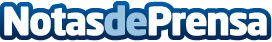 7 claves para comprar una vivienda antes de que termine 2017El nuevo propietario debe asegurarse de que el inmueble está libre de cargas y que los gastos se encuentran al día. En caso de comprar una vivienda sobre plano, es recomendable confirmar que el contrato incluye la fecha de entrega y el número de cuenta especial destinada a las aportaciones de los futuros propietarios. Además, antes de formalizar la compra, recomiendan tener en cuenta todos los costes asociados al préstamo hipotecario, notaría, gestoría e impuestos
Datos de contacto:Ana RicoNota de prensa publicada en: https://www.notasdeprensa.es/7-claves-para-comprar-una-vivienda-antes-de Categorias: Inmobiliaria Finanzas Arquitectura Consultoría http://www.notasdeprensa.es